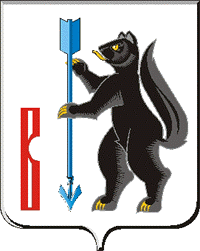 АДМИНИСТРАЦИЯГОРОДСКОГО ОКРУГА ВЕРХОТУРСКИЙ П О С Т А Н О В Л Е Н И Еот 22.10.2018г. № 879г. ВерхотурьеО внесении дополнений в Административный регламент предоставления муниципальной услуги «Выдача разрешения на снос (перенос) зеленых насаждений» на территории городского округа Верхотурский, утвержденный постановлением Администрации городского округа Верхотурский от 31.12.2015г. № 1228В соответствии с пунктом 15.5 Перечня поручений Губернатора Свердловской области Е.В. Куйвашева от 04.10.2018 № 27-ЕК, Федеральным законом от 27 июля 2010 года N 210-ФЗ «Об организации предоставления государственных и муниципальных услуг», Федеральным законом 6 октября 2003 года N 131-ФЗ «Об общих принципах организации местного самоуправления в Российской Федерации», руководствуясь Уставом городского округа Верхотурский,ПОСТАНОВЛЯЮ:	1.Внести изменения в пункт 11 Раздела 2 Административного регламента, утвержденного постановлением Администрации городского округа Верхотурский от 31.12.2015 № 1228 «Об утверждении Административного регламента предоставления муниципальной услуги «Выдача разрешения на снос (перенос) зеленых насаждений» на территории городского округа Верхотурский, изложив его в новой редакции:«11.Сроки, указанные в настоящем Регламенте, исчисляются со дня поступления в Администрацию соответствующего заявления с прилагаемыми к нему документами:срок предоставления муниципальной услуги - не более 10 рабочих дней, с момента регистрации».2.Опубликовать настоящее постановление в информационном бюллетене «Верхотурская неделя» и разместить на официальном сайте городского округа Верхотурский.3.Отделу архитектуры и градостроительства (Литовских Л.Ю.) внести сведения о муниципальной услуге в реестр государственных услуг Свердловской области.4.Контроль исполнения настоящего постановления оставляю за собой.Главагородского округа Верхотурский 						   А.Г. Лиханов 